ЗАКЛАД ДОШКІЛЬНОЇ ОСВІТИ (ЯСЛА-САДОК) №253 «СОНЕЧКО»ХАРКІВСЬКОЇ МІСЬКОЇ РАДИ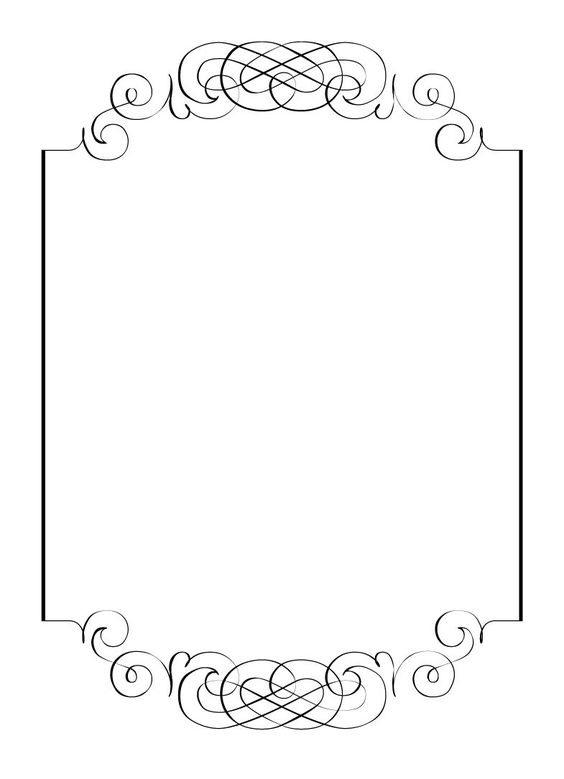 ККонсультація для батьківВікові норми мовного розвитку дітей дошкільного вікуПерші роки життя дитини закладають фундамент для розвитку мови. В цей час інтенсивно розвивається головний мозок, вдосконалюється артикуляційний апарат. Важливо не упустити відхилення від норм мовного розвитку, щоб вчасно надати корекційну допомогу, попередити розвиток складних паталогій.Основні критерії оцінки розвитку мови у дітей від 2 до 6 років Не всі батьки можуть правильно оцінити динаміку розвитку мовлення дітей. Частина мам і тат, бачачи, як жваво спілкуються однолітки їх малюка, готові форсувати його мовленнєвий розвиток і навантажувати непосильними завданнями. А деякі батьки, наслухавшись розповідей про те, як раптово починають говорити в 3-5 років діти, які досі мовчали, чекають такого ж дива, не звертаючи уваги на те, що їхньому малюкові потрібна термінова допомога логопеда чи невропатолога. Щоб правильно оцінити мовний розвиток дітей, потрібно знати критерії і норми кожного віку.До 2 років закінчується етап первинного освоєння рідної мови, починається етап освоєння мовної системи і основних граматичних правил. До 2 років в дитячому словнику є мінімум 50 слів, а то і більше, з'являються двохслівні висловлювання. Малюк розуміє просту конструкцію з двох слів, може показати 3 частини тіла. Він сприймає мову, як засіб спілкування з близькими. З незнайомими людьми він, можливо, буде недовірливий, і не покаже своїх можливостей.Досягнення мовного розвитку дошкільного віку: 2-3 роки У дитини 3-го року життя активно формується фразове мовлення. Згодом в мовленні з’являються прості речення.Словниковий запас складає близько 100 слів, до 3-х років зростає до 500 слів. Малюк розуміє і правильно виконує двохетапну інструкцію («піди в кухню і принеси чашку»), вірно використовує займенники «я», «ти», «мені», речення будує з двох слів.До двох років дитина вже засвоює звуки: П, Б, М, Ф, В, Т, Д, Н, К, Г, Х.Свистячі звуки (С, З, Ц), шиплячі  (Ш, Ж, Ч, Щ), сонорні (Р, Л) вона зазвичай пропускає або замінює.Засвоює поняття «один», «багато».Дитина розуміє значення дій в різних ситуаціях («покажи, хто сидить, хто спить»), значення прийменників в звичній конкретній ситуації («на чому ти сидиш?»).Діти охоче слухають оповідання, казки, вірші, які вперше виводять їх за межі безпосереднього спілкування з дорослими, дають їм відомості про те, чого вони ще не бачили.У два роки малюк має уявлення про призначення речей домашнього вжитку та особистої гігієни, правильно їх використовує.Мовні надбання дітей стимулюють позитивні зрушення у їх психічному розвитку, позначаються на всіх психічних процесах (відчуттях, сприйманні, мисленні, пам'яті).У перші три роки в дитини розвиваються всі функції мови, а з нею і мислення.Діти в цьому віці починають засвоювати граматичну будову мовлення:засвоюють відмінкові закінчення,узгоджують прикметник з іменником,використовують деякі прийменники (на, у),оволодівають навичками використання в мовленні форм однини та множини іменників.Починає формуватися діалогічне мовлення.3-4 роки Діти 4-го року життя здебільшого користуються в мовленні простими (непоширеними і поширеними реченнями). Поступово починають користуватись складними реченнями.Розвиток мовлення у дітей 3-4 років відбувається особливо швидко. Як правило, дитина до 4-х років майже засвоює свою рідну мову. Активний словник малят від 3 до 4 років зростає буквально не щодня, а щогодини, приблизно до 100 нових слів за місяць. Якщо в 3 роки дитині для спілкування досить кількох сотень слів, у 4 роки ця цифра досягає 1000—1500 слів.Діти починають правильно вимовляти: свистячі звуки: С, З, Ц,  шиплячі: Ш, Ж, Ч,Фонематичні процеси недостатньо сформовані. Діти можуть плутати звуки схожі за звучанням та артикуляцією.Дитина називає своє ім'я, стать і вік; розуміє значення простих прийменників,виконує завдання типу «поклади кубик під чашку», «поклади кубик в коробку»,вживає в реченні прості прийменники і сполучники тому що, якщо, коли. Опановує множину іменників і дієслів.Малюк розуміє прочитані короткі розповіді і казки з опорою на картинки і без них, може оцінити свою і чужу вимову, ставить запитання про значення слів. В лексиконі малюка з'явиться нове запитання: "Для чого?", "Чому?", яке вказує вже на достатньо високий рівень розвитку не лише його мови, але й мислення.Адже він вимагає пояснень причинно-наслідкових зв'язків явищ. Наші "дорослі" пояснення не завжди зрозумілі для дитини, але приносять їй задоволення.4-5 років В своїх висловлюваннях чотирирічна дитина використовує майже усі частини мовлення. Вже зустрічаються: складносурядні і складнопідрядні речення, вживаються прийменники по, до, замість, після,сполучники що, куди, скільки.Дитина продовжує засвоювати узагальнюючі слова.Відбувається інтенсивний розвиток граматичної будови мовлення, але дитина ще може допускати граматичні помилки:не завжди вірно використовує відмінкові закінчення, іноді неправильно узгоджує між собою слова.Словниковий запас 1500-2000 слів, у тому числі слова, що позначають тимчасові і просторові поняття.У мовленні все частіше зустрічаються прикметники, які передають якість та ознаки предметів, присвійні прикметники (лисячий хвіст), прислівники.Діти засвоюють вимову звуків Р, Л, але ще можуть замінювати їх один-одним (наприклад, шапка – «сапка», жовтий – «жовтий»). Звук р в цьому віці діти ще можуть замінювати на й, л або ль (наприклад, рак – «йак», риба – «либа», пиріг – «пиліг»). Але до кінця 5-го року життя вже засвоюють правильну вимову Р, Л.У дітей значно покращується фонематичне сприймання (на слух), але можуть плутати деякі звуки С – Ш; Ш – Ж.  Нормою буде, коли до п’яти років дитина диференціює на слух, та  у вимові всі звуки. Паралельно з цією навичкою завершується формуватись правильна звуковимова.Дитина в цьому віці починає висловлювати особисту думку з приводу якихось подій, розмірковує про оточуючі предмети. За допомогою дорослих малюк переказує казки, повторює невеликі вірші.Монологічне мовлення на початковій стадії.5-6 років До п'яти років запас слів у дитини збільшується до 3500 і більше. Вона активно вживає узагальнюючі слова («одяг», «овочі», «тварини» і тому подібне), називає широке коло предметів і явищ навколишньої дійсності.У словах вже не зустрічаються пропуски, перестановки звуків і складів; виняток становлять лише деякі важкі незнайомі слова (екскаватор).У реченні  використовуються всі частини мови.  Дитина опановує всі звуки рідної мови і правильно вживає їх у мовленні.Фонематичні процеси більш сформовані. Дитина здатна до фонетичного аналізу та синтезу.В словнику активно накопичуються образні слова і вирази, стійкі словосполучення  (ні світ ні зоря, на швидку руку і ін.)Дитина використовує синоніми, антоніми, багатозначні слова. Засвоюються граматичні правила зміни слів і з'єднання їх в речення.У цей період  дитина активно спостерігає за явищами мови: намагається пояснити слова на основі їх значення, розмірковує з приводу роду іменників.Таким чином розвивається мовна і мовленнєва увага, пам'ять, логічне мислення і інші психологічні передумови, необхідні для подальшого  розвитку дитини, її успішного навчання в школі.Діти самостійно складають розповідь, переказують казки, що говорить про оволодіння одним з найвищих видів мовлення – монологічним мовленням.У дошкільників виникає внутрішнє мовлення, що стає засобом формування й функціонування внутрішніх розумових дій.Поява внутрішнього мовлення є ознакою розвитку словесно-логічного мислення. Розвивається чуття мови, яке допомагає успішніше користуватися мовою,виправляти помилки свого мовлення,помічати такі помилки в мовленні інших.Тривожні сигнали мовного розвитку дитини Якщо у дошкільника відзначаються відхилення від нормального рівня мовного розвитку, потрібно провести обстеження його мови у логопеда дитячої консультації або розвивального центру, і як можна швидше почати корекційні заняття. Оскільки в основі багатьох мовних порушень лежить паталогія нервової системи, при серйозних відхиленнях слід звернутися до невропатолога, пройти рекомендоване лікування в поєднанні з логопедичними заняттями.    Вік                                                                                 Відхилення від норми До 2 років                                                              - Мовчить або лепече на незрозумілій мові  - Відвертається, коли йому ставлять запитання  - Спілкується жестами, в мові майже немає слів 2-3 роки                                                      - Діти не використовують мову, як засіб спілкування   - Активний і пасивний словник вкрай малий  - Діти не можуть побудувати навіть коротке речення  - Не розуміє суті казки, не може відповісти на просте запитання щодо її змісту 3-4 роки                                                             - Діти говорять однією їм зрозумілою мовою  - Вони неохоче повторюють за дорослим слова і пропозиції  - На прохання «скажи ще раз, повтори краще» дитина не відгукується  - Помітні порушення дрібної моторики, недоступні точні рухи  - Діти не знають назви оточуючих їх предметів  - Вони не розуміють значення прийменників  - Дитина не може виконати артикуляційні рухи за зразком дорослого в потрібній послідовності 4-5 років                                        - Мова нерозбірлива, в ній відсутні багато звуків, часті перестановки                               складів      і звуків                          - Відповіді на питання односкладові, словниковий запас бідний, обмежений побутовими словами  - Не може розповісти про предмет, про щось з власного досвіду  - У словах пропускаються і переставляються склади і звуки 5-6 років  - Говорить нерозбірливо, неможливо визначити на слух, чи правильно використовує слова, прийменники, погоджує частини мови  - Словниковий запас вкрай малий  - Говорить короткими неповними пропозиціями  - Не вимовляє велику кількість звуків  - Перекручує слова, переставляє в них звуки і склади місцями Чим раніше розпочато корекцію мовних порушень, тим менше сил і часу доведеться витратити на оволодіння дитиною мовною системою рідної мови!